Карар	                                                                                                постановлениеОб утверждении административного регламента предоставления муниципальной услуги«Признание  жилых помещений пригодными (непригодными) для проживания граждан, а также многоквартирных домов аварийными и подлежащими сносу в соответствии с действующим законодательством»        В соответствии с Федеральными законами от 06.10.2003 № 131-ФЗ "Об общих принципах организации местного самоуправления в Российской Федерации", Постановлением  Правительства РФ от 28.01.2006 № 47 «Об утверждении Положения о признании помещения жилым помещением, жилого помещения непригодным для проживания и многоквартирного дома аварийным и подлежащим сносу или реконструкции», от 27.07.2010 № 210-ФЗ «Об организации предоставления государственных и муниципальных услуг», Уставом  сельского      поселения Новозирганский сельсовет муниципального района Хайбуллинский район Республики Башкортостан, постановлением Администрации сельского     поселения Новозирганский сельсовет муниципального района Хайбуллинский район Республики Башкортостан от 11 января 2012 года №1 «Об утверждении порядка разработки и утверждения административных регламентов предоставления муниципальных услуг», постановляю:1. Утвердить административный регламент предоставления муниципальной услуги «Признание  жилых помещений пригодными (непригодными) для проживания граждан, а также многоквартирных домов аварийными и подлежащими сносу в соответствии с действующим законодательством». (Прилагается).2. Настоящее постановление обнародовать на информационном стенде  Администрации сельского     поселения Новозирганский сельсовет муниципального района Хайбуллинский район Республики Башкортостан и разместить на официальном сайте Администрации муниципального района Хайбуллинский район Республики Башкортостан.3. Разместить в сводном реестре государственных и муниципальных услуг сведения о  муниципальной услуге «Признание  жилых помещений пригодными (непригодными) для проживания граждан, а также многоквартирных домов аварийными и подлежащими сносу»4. Контроль за выполнением настоящего постановления возложить на управляющего делами Администрации сельского     поселения Новозирганский сельсовет муниципального района Хайбуллинский район Республики Башкортостан.      Глава сельского     поселенияНовозирганский сельсовет                                   М.С.КаиповБашкортостан Республикаһының Хәйбулла районы муниципаль районының Яңы Ергән ауыл советыауыл биләмәһе хакимиәте453808,Яңы Ергән ауылы З.Бәрәкәтов урамы, 48/2Тел. 8(34758)2-96-85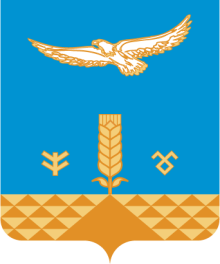 Администрация сельского     поселения Новозирганский сельсоветмуниципального районаХайбуллинский районРеспублики Башкортостан       453808, село Новый Зирган, ул.З.Баракатова, 48/2Тел. 8(34758)2-96-85№ 31                                     от 12 ноября  2012 года